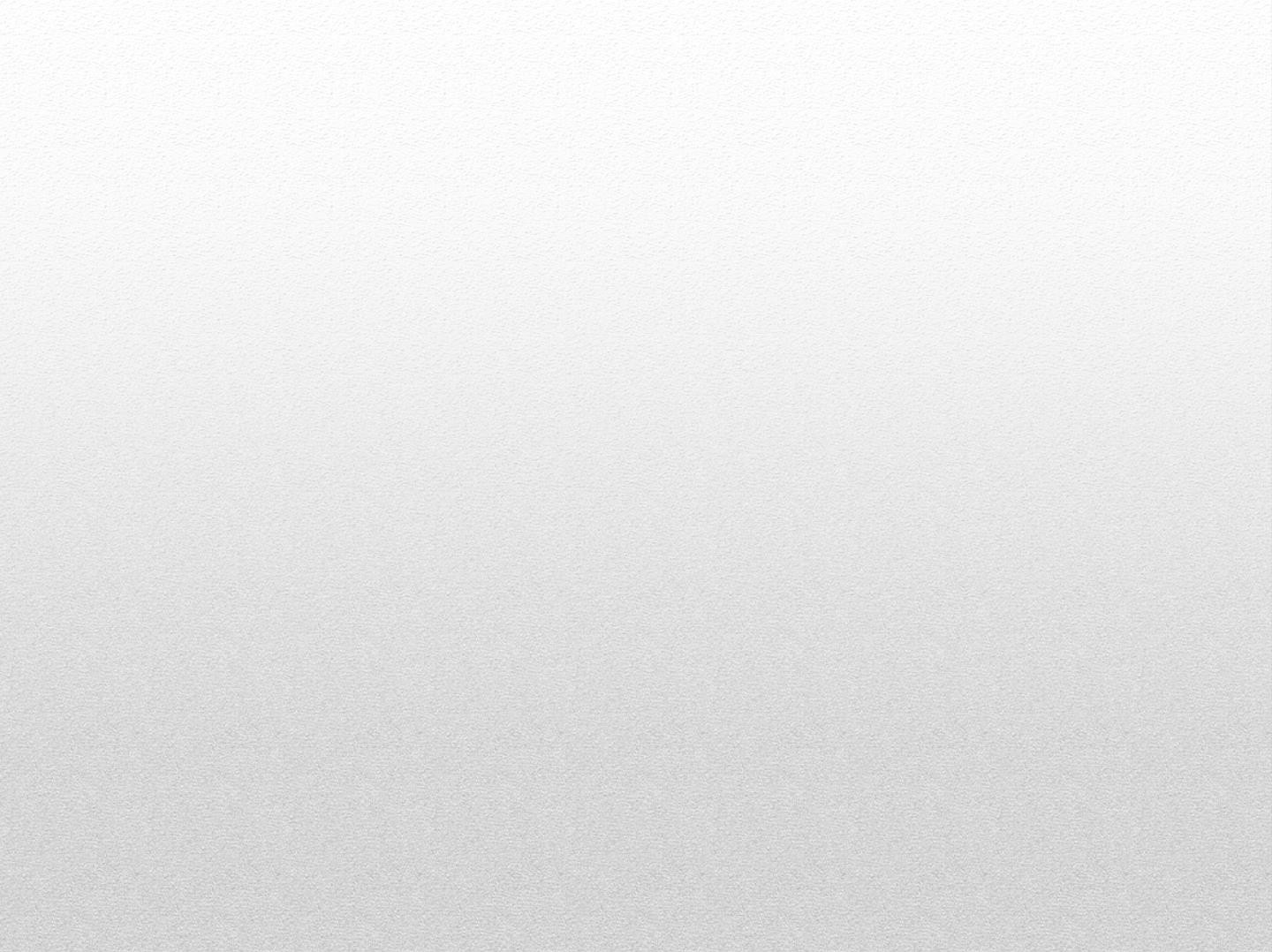 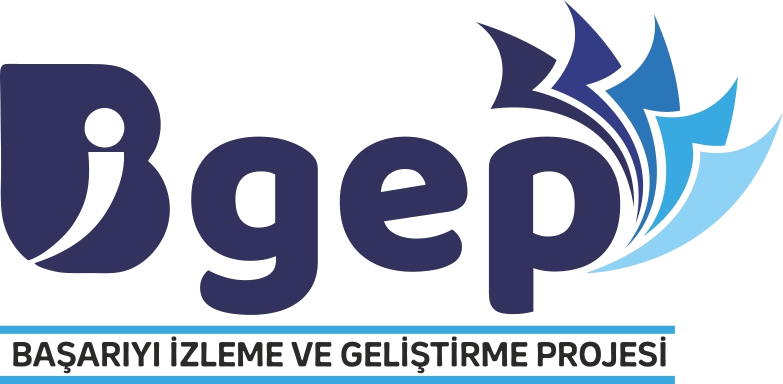 BİGEP (BAŞARIYI İZLEME VE GELİŞTİRME PROJESİ) OKUL YOL HARİTASI - BİGEP (BAŞARIYI İZLEME VE GELİŞTİRME PROJESİ) OKUL YOL HARİTASI - BİGEP (BAŞARIYI İZLEME VE GELİŞTİRME PROJESİ) OKUL YOL HARİTASI - BİGEP (BAŞARIYI İZLEME VE GELİŞTİRME PROJESİ) OKUL YOL HARİTASI - S.N.ÇALIŞMA KONULARIÇALIŞMA TARİHİDURUM1“BAŞARIYI İZLEME VE GELİŞTİRME PROJESİ” nin okulun tüm öğretmenlerine toplantılarla tanıtılması.11/11/2020   YAPILDI2“Okul Proje Yürütme Komisyonu” nun tüm öğretmenlerle işbirilği içerisinde oluşturulması.13/11/2020YAPILDI3“Okul Proje Yürütme Komisyonu”nda yer alan Okul Proje Sorumlusu öğretmenin bilgilerinin İl/İlçe Milli Eğitim Müdürlüğüne gönderilmesi.16/11/2020YAPILDI4Okul Proje Yürütme Komisyonu koordinatörlüğünde, Okul Proje Ekiplerinin Oluşturulması.18/11/2020YAPILDI5Okul Proje Yürütme Komisyonu koordinatörlüğünde, Tüm Ana başlıklar için Okul Çalışma Planlarının Oluşturulması.01/12/2020YAPILDI6Okulun tüm paydaşlarına yönelik BİGEP tanıtımlarının yapılması. 03/12/2020YAPILDI7“Okul Çalışma Planı” çerçevesinde “Okul Çalışma Raporu”nun düzenlenmesi ve Raporun belirtilen tarihlerde İlçe Milli Eğitim Müdürlüğüne gönderilmesi.14/12/2020YAPILDI8